Государственное бюджетное общеобразовательное учреждение средняя общеобразовательная школа №3 имени М. Ф. Леонова с. Приволжье муниципального района Приволжский Самарской областиИзменить.Открытый региональный конкурсИсследовательских проектов обучающихся образовательных организаций по отдельным предметным областям им. К.К.Грота.2018-2019 учебный годПредметное отделение: математикаТема: Многочлены n-ой степениФ.И.О. Шубина Алена АлександровнаКласс: 11Руководитель:Ф.И.О. Чернобровкина Ольга ИвановнаУчитель высшей квалификационной категорииРабота допущена к защите«    »  2019г.Количество баллов_____Самара 2021 год.Содержание Введение……………………………………………………………….  3-4Основная часть………………………………………………………. Метод неопределенных коэффициентов для многочленов третьей степени…………………………………………………………………       52.2. Метод подбора корня многочлена по его старшему и свободному коэффициенту для многочленов третьей степени……………………       6-7. Схема Горнера для многочленов третьей степени…………………..8-92.4. Метод неопределенных коэффициентов для многочленов четвертой  степени…………………………………………………………………..      10Метод подбора корня многочлена по его старшему и свободному коэффициенту для многочленов четвертой  степени……………    11Схема Горнера для многочленов четвертой степени……………   12Практическая часть……………………………………………………  13- 20Заключение ……………………………………………………………    21Список литературы……………………………………………………     22Введение.Обучаясь в 9 классе в разделе «Для тех,  кто хочет знать больше», из учебника алгебры девятого класса,  рассматривается тема:  «Некоторые приемы решения целых уравнений». Этот материал вызвал у меня большой интерес. Я стала заниматься исследованием этой темы. Узнала, что многочлены третьей и четвертой степени можно разложить  на множители применяя  различные способы, приемы, которые не совсем привычны для нас.  Занимала призовые места в научно – исследовательских работах, научила своих одноклассников применять данные методы. Обучаясь в старших классах и готовясь к экзамену, я обнаружила для себя, что эти приемы можно применять и в решении тригонометрических уравнениях и в заданиях  первой и второй части. Существует много уравнений и неравенств, которые считаются задачами повышенной трудности. Для решения таких задач лучше применять не традиционные методы. При знании приведенных приемов многие трудные задачи окажутся вполне посильными. Эти приемы можно применять и в решении уравнений, и в построении графиков функций, и в решении уравнений с параметром.  Я стала изучать подробно эту тему, и  все свои открытия решила изложить в научно - исследовательской работе. В своей работе буду рассматриваться несколько способов  разложения многочленов n-ой степени на множители и нахождения корней уравнений в различных заданиях.Цель:Найти самый простой способ разложения на множители многочленов третьей и четвертой степени  и применить эти  способы в решении уравнений. Выпустить буклет. Объект исследования: многочлены n- ой степени.Задачи исследования: Изучить литературу, в которой  рассматриваются решения  разложений многочлена на множители n- ой степени.Научиться применять различные способы разложения многочлена на множители третьей и четвертой степени.Применять данное разложение  на множители в решении уравнений.Гипотеза:  умение применять рассмотренные способы разложения многочлена на множители, помогут сэкономить время для решения более сложных задач.Методы исследования:Анализ литературы, в которой  рассматриваются решения  разложений многочлена на множители n- ой степени.Математическая обработка данныхРешение уравнений n- ой степени, решение уравнений с параметром, построение графика, решение тригонометрических уравнений.Обобщение.Актуальность темы: умение применять любой из данных способов в разложении многочлена на множителиn- ой степени в решении уравнений.Метод неопределенных коэффициентовСуть этого метода состоит в том, [1,2] что заранее предполагается вид множителей – многочленов, на которые разлагается данный многочлен. Этот метод опирается на следующие утверждения: Два многочлена тождественно равны тогда и только тогда, когда равны их коэффициенты при одинаковых степенях х.Любой многочлен третьей степени разлагается в произведение линейного и квадратного множителей.Когда решаем уравнение третьей степени, то будем искать многочлены(x-) ∙1х2 +2х+3)  преобразовав получим:1х3+(2 - 1)  х2 +(3- 2) х 3Далее приравниваем коэффициенты при одинаковых степенях х и получаем систему для нахождения ,1, 2,3Рассмотрим пример: разложи на множители: х3 – 5х2  + 7х -3Будем искать многочлены (x-) ∙1х2 +2х+3), такие, что справедливо тождественное равенство  х3 – 5х2  + 7х -3= (x-) ∙1х2 +2х+3),х3 – 5х2  + 7х -3= 1х3+(2 - 1)  х2 +(3- 2) х 31=12 - 1 = -52=-5+3=-23- 2 =73=7+3*(-2)=13 =  3=3:1=3Легко видеть, что этим равенствам удовлетворяют числа 1=1,  2=-2,  3=1, = 3, отсюда следует вывод: х3 – 5х2  + 7х -3 = (х -3)(х2 -2х +1)=(х-3)(х-1)2Найдем корни уравнения: х-3=0     х2 -2х +1=0                                           х=3.       D=4-4=0     х=1   Ответ: 3;1.Метод подбора корня многочлена по его старшему и свободному коэффициенту.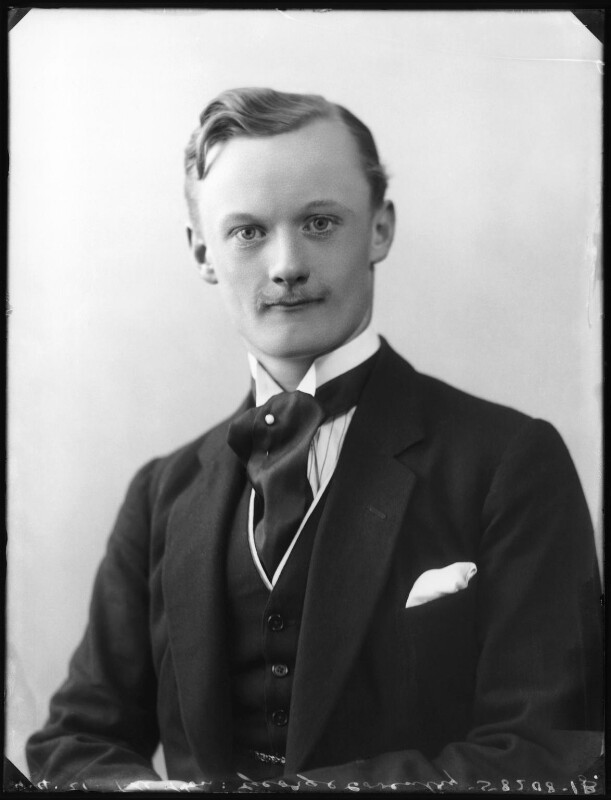 Этьен Безу. Французский математик (1730г -1783г).Иногда при разложении многочлена на множители, бывают полезны следующие утверждения: [1,2,3].Остаток от деления многочлена  F(x)  на линейный двучлен (х - ) равен значению многочлена в точке, т.е. числу F().Для того, чтобы многочлен F(x)  делился на двучлен (х - ), необходимо и достаточно, чтобы F() =0, т.е. чтобы  было корнем многочлена F.Если все коэффициенты многочлена – целые числа, то каждый его рациональный корень  имеет числителем   p  делитель свободного члена0 , а знаменателем  q -делитель старшего коэффициента.Применим данный способ в разложении на множители:  х3 – 5х2  + 7х -3.Если это уравнение имеет целый корень, то он является делителем числа -3, т.е. равен одному из чисел: 1, -1, 3, -3. Сделаем проверку.F(3) = 27-45+21-3=0,   F(1)=1-5+7-3=0,F(-1) =-1-5-7-3=-16,F(-3) = -27-45-21 -3 = -96.Значит многочлен  х3 – 5х2  + 7х -3 можно представить в виде (х-3)F(x), где F(x) – многочлен второй степени и можно представить в виде (х-1)F(x).Для того, чтобы найти многочлен F(x), разделим многочлен  х3 – 5х2  + 7х -3 на двучлен (х-3). Деление многочленов выполним уголком.х3 – 5х2  + 7х -3|х-3____                               х3 – 5х2  + 7х -3|х-1____ х3 – 3х2               х2 – 2х +1                            х3 –х2                  х2-4х+3 2х2 +7х                                                               -4х2+7х2х2+6х                                                                -4х2+4хх -3                                                                       3х -3х – 3                                                                       3х-3             0                                                                              0Вывод:    х3 – 5х2  + 7х -3 =(х -3)(х2 -2х +1)= (х-3)(х-1)2                х3 – 5х2  + 7х -3 =(х-1)(х2-4х+3)=(х-1)(х-1)(х-3).Ответ:1;3.Схема Горнера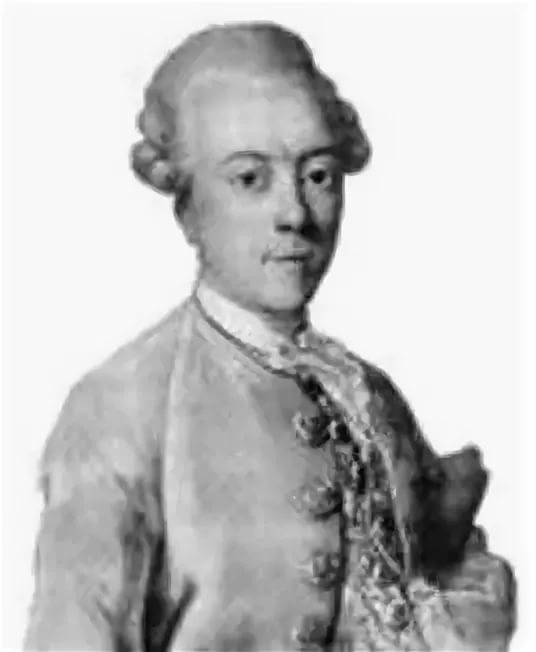 Уильям Джордж Горнер. Британский математик, в честь которого названа схема Горнера. (1786г -1837г).0xn +1xn-1 + 2xn-2 +… +n = (x- )(b0xn-1 + b1xn-2 +…+bn-1) + P()Если нам даны [2,3.4] ( 0…n ) и	(b0….bn) – числа, то если мы предполагаем, что число  является нашим корнем, то мы записываем слева в таблицу, затем сносим первый элемент таблицы, а для каждого элемента до конца мы умножаем  предыдущий элемент строки на  и прибавляем к строке. Если в конце ( в остатке на деление на  ) мы получили 0, то тогда число является корнем уравнения, а получившиеся элементы строки – коэффициентами перед соответствующими х, смещенными на один влево.Рассмотрим тот же многочлен: х3 – 5х2  + 7х -3Для этого записываем коэффициенты в таблицу Находим предположительные корни. Они равны делителям свободного члена, то есть 1,-1,3,-3. Проверяем очевидные корни. Записываем его в таблицу. Заполняем таблицу, умножая предыдущий столбец на проверяемое число и прибавляя столбец.Что означает полученный результат? В двух строчках  получился 0. Остаток от деления многочлена на (х-1) равен 0, то есть 1 – корень нашего уравнения. Остаток от деления многочлена на (х-3) равен 0, то есть 3 – корень нашего уравнения.Действительно нетрудно проверить, что (х-1)(х2-4х+3)=(х-1)(х-1)(х-3),   (х-3)(х2-2х+1)=(х-3)(х-1)(х-1).Ответ:1;3.Применим все найденные мною способы разложения на множители в многочлене четвертой степени.2.4  Метод неопределенных коэффициентов.Рассмотрим многочлен:   х4 – 5х3  +7х2 -  5х +6Выведем формулу: [1,2] (х-2)(ах3+х2+сх+d)=ах4 + х3 +сх2 +dх-2ах3 -2х2 -2сх -2d =ах4 +х3(-2а)+х2(с-2)+х(d -2с)-2dх4 – 5х3  +7х2 -  5х +6=а4 +(-2а) х3 +(с-2) х2 +(d -2с) х- 2d.а=1                                  а=1-2а=-5      =-3с-2=7                           с-2(-3)=-7    с=1d -2с=-5d-2(-13)=-5- 2d.=6d=-3х4 – 5х3  +7х2 -  5х +6=(х-2)(х3-3х2+х-3).Применим метод группировки  в  многочлене  х3-3х2+х-3.х3-3х2+х-3=(х3-3х2)+(х-3)=х2(х-3)+(х-3)= (х-3)(х2+1), тогда окончательный результат: х4 – 5х3  +7х2 -  5х +6=(х-2)(х-3)(х2+1).Корни уравнения: 3; 2; 2.5. Метод подбора корня многочлена по его старшему и свободному коэффициенту.х4 – 5х3  +7х2 -  5х +6Поскольку коэффициент при х4=1, [2,3] то рациональные корни данного многочлена, если они существуют, являются делителями числа 6, т. е. могут быть целыми числами 1, -1, 2, -2, 3, -3, 6, -6.F(1)=4,   F(-1)=23,F(2)=0 ,   тогда числа 1 и -1 не являются корнями многочлена.Значит, данный многочлен делиться на двучлен х-2.х4 – 5х3  +7х2 -  5х +6|х-2          х4-2х3х3-3х2+х-3                -зх3+7х2                3х3+6х2                        х2-5х                        х2-2х                           -3х+6                           -3х+6                                   0Вывод: х4 – 5х3  +7х2 -  5х +6=(х-2)(х3-3х2+х-3)=(х-2)(х-3)(х2+1)Применим метод группировки: х3-3х2+х-3=х2(х-3) +(х-3)=(х-3)(х2+1).Ответ: 2;3.. Схема Горнера0xn +1xn-1 + 2xn-2 +… +n = (x- )(b0xn-1 + b1xn-2 +…+bn-1) + P()х4 – 5х3  +7х2 -  5х +6.   Находим предположительные корни. [2,3,4]. Они равны делителям свободного члена, то есть 1,-1, 2, -2, 3, -3. Проверяем очевидные корни. Записываем его в таблицу. Заполняем таблицу, умножая предыдущий столбец на проверяемое число и прибавляя столбец.Что означает полученный результат? Во второй и третьей  строчке получился 0. Остаток от деления многочлена на (х-2) равен 0, то есть 1 – корень нашего уравнения. Остаток от деления многочлена на (х-3) равен 0, то есть 3 – корень нашего уравнения. Действительно нетрудно проверить, что х4 – 5х3  +7х2 -  5х +6=(х-2)(х-3)(х2+1)х3-3х2+х-3  |х- 3х3-3х2          х2+1           х-3           х-3             0Практическое применениеПрименим схему Горнера при решении уравнений с параметром. Рассмотрим два уравнения.Найдите наибольшее целое значение параметра а, при котором уравнениеf(x)=0 имеет три различных корня, один из которых х0.f(x)= х3 +8х2+ах+b,х0=-3Так как один из корней -3, то применим схему Горнера-3(-15+a)+b=045-3a+b=0b=3a-45х3 +8х2+ах+b=(x+3)(x2+5x+(a-15))x2+5x+(a-15)=0a=1    b=5    c=(a-15)D=b2-4ac=25-4(a-15)=25+60-4a>085-4a>04a<85a<21Вывод: наибольшее целое значение параметра а, при котором уравнениеf(x)=0 имеет три корня, а=21.Ответ: 21.Найдите наибольшее целое значение параметра а, при котором уравнениеf(x)=0 имеет три различных корня, один из которых х0.f(x)=х3-11х2+ax+b, x0 =4Так как один из корней 4, то применим схему Горнерах3-11х2+ax+b=(x-4)(x2-7x+(a-28))f(x)=0, если х=4 или x2-7x+(a-28)=0D=b2-4ac=49-4(a-28)=49+112-4a=161-4a>0161-4a>0-4a<-161a<40Вывод: уравнение имеет три корня при наибольшем целом значении а=40.Применим схему Горнера при построении графика.Постройте график функции,  у=И определите, при каких значениях параметра с прямая у=с имеет с графиком ровно одну общую точку.Разложим числитель дроби  ( х4 -5х2 +4)  на множителиПоскольку коэффициент при х4=1, то рациональные корни данного многочлена, если они существуют, являются делителями числа 4, т. е. могут быть целыми числами 1, -1, 2, -2, 4, -4.Проверяем очевидные корни. Записываем его в таблицу. Заполняем таблицу, умножая предыдущий столбец на проверяемое число и прибавляя столбец. х4 -5х2 +4 =(х-1)(х+1)(х+2)(х-2).При х≠1 и х≠-2 функция примет вид: у=(х+1)(х-2)Графиком функции является парабола, ветви направлены вверх. выколоты точки (1;-2) и (-2;4)вершина параболы (0,5;-2,25).Прямая у=с имеет с графиком ровно одну общую точку, когда проходит через вершину параболы, либо тогда, когда пересекает параболу в двух точках, одна из которых выколота.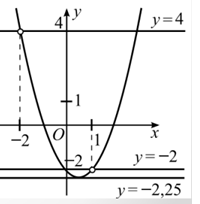  Вывод: с=-2,25; с=-2; с=4.Ответ:с=-2,25; с=-2; с=4.Применим схему Горнера при решении уравненийРассмотрю уравнение из раздела «Для тех, кто хочет знать больше» алгебра 9 класс под редакцией С. А. Теляковского. [2]х3-8х2 +13х -2=0Поскольку коэффициент при х4=1, то рациональные корни данного многочлена, если они существуют, являются делителями числа -2, т. е. могут быть целыми числами 1, -1, 2, -2.Проверяем очевидные корни. Записываем его в таблицу. Заполняем таблицу, умножая предыдущий столбец на проверяемое число и прибавляя столбец.Поделим данный многочлен на (х-2)х3-8х2 +13х -2 |x-2х3-2х2	x2-6x+1    - 6х2+13х    - 6х2+12х                 -x-2              x-2                 0Исходное уравнение можно представить в виде: х3-8х2 +13х -2=(х-2)(x2-6x+1).Приравниваем множители к нулю: х-2=0                                                         х=2x2-6x+1=0D=36-4=32>0 2 корня.Первый корень:  3-  ; второй корень:   3+Ответ: 2; 3-; 3+.Применим схему Горнера в решении заданий ЕГЭ№12sin3x – sin2xcosx – 13sinxcos2x – 6cos3x = sin + x) – cos ( - x)Углы (  + x) и ( - x) дают в сумме 900, т. е. дополнительные по свойству дополнительных углов  sin + x) = cos ( - x), т.е. правая часть исходного уравнения =0.2sin3x – sin2xcosx – 13sinxcos2x – 6cos3x=0./ : cos3x.Это однородное уравнение  третьей степени. 2tg3x – tg2x - 13 tgx -6 =0;   Пусть tgx =t, тогда получаем уравнение2 t3 – t2 - 13 t – 6=0  -1+32=5 ;   -13+35=2;   -6+32=0.2 t2 +5 t + 2=0,       D =25-16=9,      t1=-2;     t2= tgx = =х= -arctg  + πn n€Ztgx = -2х= -arctg 2 + πn n€Ztgx = 3х= arctg 3 + πn,  n€Zx€ [;  ]б) -arctg 2; -arctg  ; arctg 3.№2 (х2 + 21х +90)( х2 - 7х +10)=28х2х4 +14х3-75х2-420х +900=0Схема Горнера:Возможные целые корни уравнения – делители 900, т.е. ±1; ±2;  ±3;  ±4;  ±5;  ±6….х=-5 – корень.х=6- корень.Решаем квадратное уравнение:  х2 + 15х – 30 =0 D =225 +120 =345   х= Ответ: -5: 6; .№3Найди значение выражения:+=А  Возведем в куб обе части  (а+в)3= а3+в3 +3ав(а+в)20 +14 +20- 14 +3 -96*2 *А=А33  * А +40 = А3А3-6А – 40=0Схема Горнера: А=4.А2 +4А + 10=0D=16-40 =-24 <0; корней нет.Ответ: 4.№4 ≥ 0. ≥ 0. ≥ 0. ≥ 0. ≥ 02х2-9х+12=0D=81-96=-15 <0, корней нет. ≥ 0+                                          -                                            +
                                          0             3 Ответ (-∞; 0] U(3;+∞)Заключение.В своей работе, я описала несколько способов разложения многочленов на множители третьей и четвертой степени. И применила их в решении уравнений. Эта исследовательская работа для меня была очень интересна. Ведь я научилась применять нестандартные способы в подготовке к экзамену. Убедилась, что применяя разные способы, я получаю один и тот же ответ. Это здорово!Каждый из этих способов, по- своему интересен. Для меня оказался самый простой способ с применением схемы Горнера.Изучив эту тему, я могу быстро разложить многочлены n-ой степени на множители и применить это в решении уравнений, в построении графиков, в решении уравнений с параметрами, тригонометрических уравнений, в заданиях на вычисления.Я считаю, что цель моей работы достигнута. Готово выступление для своих одноклассников и выпуска буклета по этой теме.СПИСОК ЛИТЕРАТУРЫМатематика для старшеклассников. Домашний репетитор. Д. Т. Письменный. Айрис Рольф 1996.Алгебра и начала анализа. Уравнения и неравенства( пособие для учащихся 10-11 классов) Экзамен. Москва 1998г. С. Н. Олехник, М. К. Потапов, П. И. Пасмченко.Задачи по математике. Алгебра. Справочное пособие. Вавилов В.В., Мельников И.И., Олехник С.Н., Пасиченко П.И. - М.: Наука, 1987. - 432 с.Числа и многочлены. Методическая разработка для заочного отделения МММФ/ Автор - составитель А.В. Деревянкин. - М., Издательство центра прикладных исследований при механико-математическом факультете МГУ, 2008 - 72 с.00 2k n-1nb0=0b1 =1+b0b2 =2+b1bk =k+bk-1bn-1 =n-1+bn-2остаток=n+bn-11-57-31-57-311-5+1*1=-47+1*(-4)=3-3+1*3=0-11-5-1*1=-67-1*(-6)=13-3-1*8=-1131-5+3*1=-27+3*(-2)=1-3+3*1=0-31-5-3*1=-87-3*(-8)=31-3-3*31==9600 2k n-1nb0=0b1 =1+b0b2 =2+b1bk =k+bk-1bn-1 =n-1+bn-2остаток=n+bn-11-57-5611-5+1*1=-47+1*(-4)=3-5+1*3=-26+1*(-2)=42 корень 1-5+2*1=-37+2*(-3)=1-5+2*1=-36+2*(-3)=03 корень1-5+3*1=-27+3*(-2)=1-5+3*1=-26+3*(-2)=0-11-5-1*1=-67-1*(-6)=13-5-1*13=-186-1*(-18)=24-21-5-2*1=-77-2*(-7)=21-5-2*21=-476-2*(-47)=10118аb-318-3*1=5а-3*5=-15+а01-11ab41-11+4*1=-7a+4*(-7)=-28+a010-5041 корень10+1*1=1-5+1*1=-40+1*(-4)=-44+1*(-4)=0-1 корень10-1*1=-1-5-1*(-1)=-40-1*(-4)=44-1*4=02 корень10+2*1=2-5+2*2=-10+2*(-1)=-24+2*(-2)=0-2 корень10-2*1=-2-5-2*(-2)=-10-2*(-1)=24-2*2=0410+4*1=4-5+4*4=110+4*11=444+4*44=180-410-4*1=-4-5-4*(-4)=110-4*11=-444-4*(-44)=1801-813-211-8+1*1=-713+1*(-7)=6-2+1*6=4-11-8-1*1=-913-1*(-9)=22-2-1*22=-242корень1-8+2*1=-613+2*(-6)=1-2+2*1=0-21-8-2*1=-1013-2*(-10)=-7-2-2*(-7)=122-1-13-6    32520114-75-420900-519-12018006115-30010-6-404141002-1539-3632-9120